MID ATLANTIC AIDS ETC                            WV Regional Partner 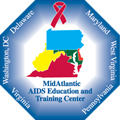 Fundamentals of HIV InfectionOctober 15, 2019 Family Care Health Centers, Charleston WVDescription:The MidAtlantic AIDS Education & Training Center's West Virginia Regional Partners’ mission is to increase providers' capacity to provide high quality HIV/AIDS care within our health care systems. Changes occur rapidly in the HIV/AIDS arena and all interested health care professionals should seek yearly updates to stay current.  Objectives: Upon completion of this program, participants should be able to:Discuss current global, national and state HIV epidemiologyRecognize the various modes of transmission.Describe the CDC Recommendations for HIV Testing Among Adults and Adolescents in the US.Target Audience:Nursing, Social WorkAgenda:8:45-9:00	Sign-in9:00-1000	HIV Fundamentals/Testing1000-1015	Q and APresenters:Carolyn Kidd RN, ACRN is the Clinical Nurse Educator for the West Virginia Regional Partner. She has been on staff since 2003.Nursing Contact Hours Accreditation Statement:This continuing education activity has been provided by the WV Regional Partner of the MidAtlantic AIDS Education and Training Center for 1.5 contact hours.  The WV Regional Partner is an approved provider of continuing nursing education by the State of WV Board of Examiners for Registered Professional Nurses.  WVBRN provider number 50-26128.69.  This activity is also approved for Licensed Practical Nurses for 1.5 contact hours.Social Work Credit:Social Work Hours are provided by Concord University Social Work Program for a total of 1.5 Social Work credits. Provider Number 490047Disclosure Policy: All those in a position to control content have indicated that they have no significant interests to disclose.For more information contact Carolyn Kidd 304-293-6359This program is supported by an educational grant from the Health Resources and Services Administration (HRSA).  Grant # U10HA29295